Приложение 4.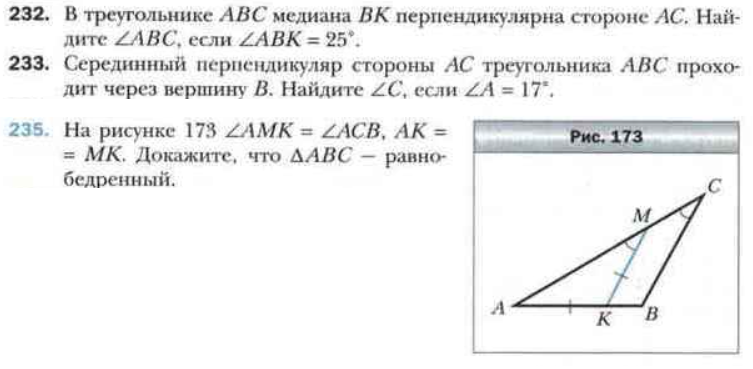 